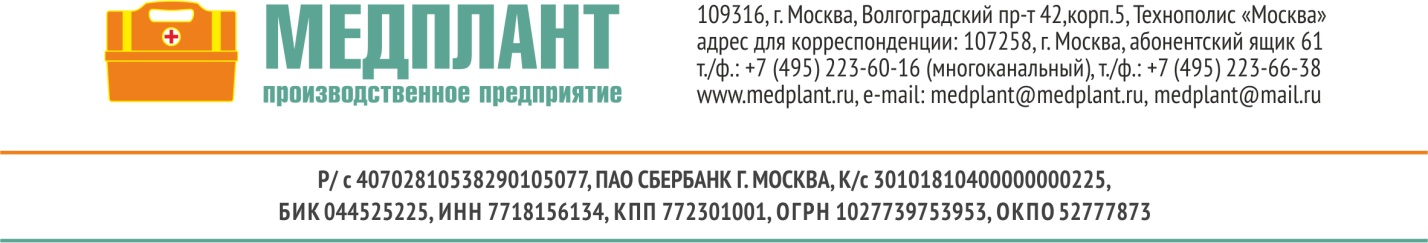 Рекламационный акт от потребителя №__________
     г.______________________                                                          "___" ___________ 20__г.  Покупатель оборудования: ________________________________________________________________________________________________________________________________________________________________________________________________________________
 Адрес:_______________________________________________________________________Телефон: _______________________________________________________________________Контактное лицо:________________________________________________________________Менеджер, с которым Вы работали в нашей компании:____________________________Фирма-изготовитель оборудования:_____________________________________________Наименование оборудования:________________________________________________________________________________________________________________________________Модель оборудования:__________________________________________________________Серийный номер:_____________________________________________________________ Накладная, счет №:____________________________________________________________Дата покупки:_________________________________________________________________Дата выхода из строя:___________________________________________________________Подробное описание:______________________________________________________________________________________________________________________________________________________________________________________________________________________________________________________________________________________________________________________________________________________________________ __________________________________________________________________________________________________________________________________________________________Председатель комиссии:___________________      ___________________________      _________________________          должность                                                  Ф.И.О.                                                        подпись Члены комиссии:___________________      ___________________________      _________________________          должность                                                  Ф.И.О.                                                        подпись ___________________      ___________________________      _________________________          должность                                                  Ф.И.О.                                                        подпись 